Short Love Letter For Girlfriend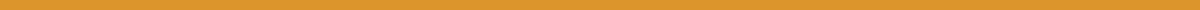 My Dearest [Her Name],Every moment with you is a treasure, a beautiful memory etched in my heart. Your smile lights up my darkest days, and your laughter is the sweetest melody I’ve ever heard. I am constantly in awe of your kindness, your strength, and your boundless love. You are my everything, and I am so grateful for every day we share together.When I look into your eyes, I see my future, bright and full of endless possibilities. Your love is my guiding star, leading me through life’s challenges with unwavering confidence. The way you care for me, support me, and believe in me fills my heart with a joy I never knew possible.I cherish the small moments we share—the quiet conversations, the gentle touches, the knowing glances. These moments, though simple, mean the world to me because they are shared with you. Your presence brings a peace to my soul, a contentment that words can hardly capture.I promise to stand by you through every high and low, to love you unconditionally, and to cherish you always. You are my heart, my soul, my everything.With all my love,
[Your Name]